НАКАЗПО ГАННІВСЬКІЙ ЗАГАЛЬНООСВІТНІЙ ШКОЛІ І-ІІІ СТУПЕНІВПЕТРІВСЬКОЇ РАЙОННОЇ РАДИ КІРОВОГРАДСЬКОЇ ОБЛАСТІвід 28 серпня 2020 року                                                                                № 77с. ГаннівкаПро призначення класних керівників та організацію їх роботи в 2020/2021 навчальному роціЗгідно з Програмою основних орієнтирів виховання, Концепцією національно-патріотичного виховання та Стратегії національно-патріотичного вихованняНАКАЗУЮ:Призначити класними керівниками в Ганнівській загальноосвітній школі І-ІІІ ступенів з 01.09.2020 року вчителів згідно з додатком № 1.Призначити класними керівниками в Іскрівській загальноосвітній школі І-ІІІ ступенів, філії Ганнівської загальноосвітньої школи І-ІІІ ступенів з 01.09.2020 року вчителів згідно з додатком № 2.Призначити класними керівниками у Володимирівській загальноосвітній школі І-ІІ ступенів, філії Ганнівської загальноосвітньої школи І-ІІІ ступенів з 01.09.2020 року вчителів згідно з додатком № 3.4. Класним керівникам:скласти плани роботи класного керівника на 2020/2021 навчальний рік відповідно до вимог чинного законодавства до 10.09.2020 року;проводити батьківські збори та психолого-педагогічну просвіту з батьками відповідно до плану роботи школи;звітувати про проведену роботу на методичному об’єднанні класних керівників у січні та травні 2021 року.Контроль за виконанням даного наказу покласти на завідувача Володимирівської загальноосвітньої школи І-ІІ ступенів, філії Ганнівської загальноосвітньої школи І-ІІІ ступенів МІЩЕНКО М. І., на завідувача Іскрівської загальноосвітньої школи І-ІІІ ступенів, філії Ганнівської загальноосвітньої школи І-ІІІ ступенів ЯНИШИНА В.М. та на заступника директора з навчально-виховної роботи Ганнівської загальноосвітньої школи І-ІІІ ступенів ЩУРИК О.О.Директор школи                                                                                 О.КанівецьЗ наказом ознайомлені:                                                                   О.Щурик                                                       М.Міщенко                                                       В.ЯнишинДодаток № 1до наказу директора школивід 28.08.2020 року № 771. Призначити класними керівниками в Ганнівській загальноосвітній школі І-ІІІ ступенів з 01.09.2020 року наступних вчителів:1 класу – КРАМАРЕНКО В.В.;2 класу – ВИСТОРОПСЬКУ Н.С.;3 класу – СОЛОМКУ Т.В.;4 класу – ЛЯХОВИЧ Л.В.;5 класу – ЩУРИК Д.О;6 класу – МАРЧЕНКО А.В.;7 класу –. ГАЛІБУ О.А.;8 класу –. ПИЛИПЕНКА О.В.;9 класу –. ГРИШАЄВУ Л.В;10 класу – КОВАЛЕНКОВУ С.М.Додаток № 2до наказу директора школивід 28.08.2020 року № 772. Призначити класоводами та класними керівниками в Іскрівській загальноосвітній школі І-ІІІ ступенів, філії Ганнівської загальноосвітньої школи І-ІІІ ступенів з 01.09.2020 року наступних вчителів:1 класу – БЕРУН І.В.;2 класу – АМБРОЗЯК І.І.3 класу – ЄФІМОВУ Ю.С.;4 класу – ТКАЧЕНКО Н.Г.;5 класу – ЯНИШИНА К.В.;6 класу – ЯНИШИНА К.М.7 класу – КАШАНСЬКУ К.Л.;9 класу – СИДОРЕНКО Н.М.11 класу – БАРАНЬКО О.О.Додаток № 3до наказу директора школивід 28.08.2020 року № 773. Призначити класними керівниками у Володимирівській загальноосвітній школі І-ІІ ступенів, філії Ганнівської загальноосвітньої школи І-ІІІ ступенів з 01.09.2020 року наступних вчителів:1 класу – МОВЧАН Л.В.;2 класу – КРАЩЕНКО О.В.3 класу – КОЛОМІЄЦЬ О.М.;4 класу – ГИРИК В.І.;5 класу – ХОМИЧ Л.М.;6 класу – ІЩЕНКО І.В.;7 класу – ДУДНИК Н.В.;8 класу – ЛЯХОВИЧ І.Б.;9 класу – ЧЕЧУ М.О.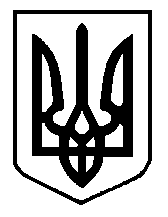 